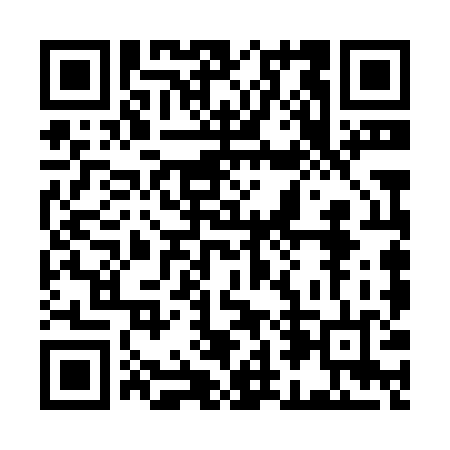 Ramadan times for Niquen, ChileMon 11 Mar 2024 - Wed 10 Apr 2024High Latitude Method: NonePrayer Calculation Method: Muslim World LeagueAsar Calculation Method: ShafiPrayer times provided by https://www.salahtimes.comDateDayFajrSuhurSunriseDhuhrAsrIftarMaghribIsha11Mon6:176:177:441:585:308:128:129:3412Tue6:186:187:451:585:298:108:109:3213Wed6:196:197:461:585:288:098:099:3014Thu6:206:207:471:575:288:078:079:2915Fri6:216:217:481:575:278:068:069:2716Sat6:226:227:481:575:268:058:059:2617Sun6:236:237:491:565:258:038:039:2418Mon6:246:247:501:565:248:028:029:2319Tue6:256:257:511:565:238:008:009:2120Wed6:266:267:521:565:227:597:599:2021Thu6:276:277:531:555:217:577:579:1822Fri6:286:287:541:555:207:567:569:1623Sat6:296:297:541:555:197:547:549:1524Sun6:306:307:551:545:187:537:539:1325Mon6:316:317:561:545:177:517:519:1226Tue6:316:317:571:545:167:507:509:1027Wed6:326:327:581:535:157:497:499:0928Thu6:336:337:591:535:147:477:479:0729Fri6:346:348:001:535:137:467:469:0630Sat6:356:358:001:535:127:447:449:0531Sun6:366:368:011:525:117:437:439:031Mon6:376:378:021:525:107:417:419:022Tue6:386:388:031:525:097:407:409:003Wed6:386:388:041:515:087:387:388:594Thu6:396:398:051:515:077:377:378:575Fri6:406:408:051:515:067:367:368:566Sat6:416:418:061:515:057:347:348:557Sun5:425:427:0712:504:046:336:337:538Mon5:435:437:0812:504:036:316:317:529Tue5:435:437:0912:504:026:306:307:5110Wed5:445:447:1012:494:016:296:297:49